Славянский праздник- МасленицаМасленица- веселые проводы зимы, озаренные радостным ожиданием тепла, весеннего обновления природы.Весна совсем близко! Солнце светит уже ярче, появляются проталины, в полдень звенит капель, не смолкая, щебечут птицы. Больше и больше хочется находиться на свежем воздухе.Масленица- древний славянский праздник с многочисленными традициями, дошедшими до нас через века. И 11 марта 2016 года в нашей школе проходил этот праздник.Не забыли и про традиционное блюдо на Масленицу - блины. Блин всегда считался символом солнца- круглый, золотистый, румяный, горячий.Пекли блины в честь божества, дарящего свет, тепло и жизнь всему живому.Праздник удался на славу!    Дети танцевали, пели, принимали активное участие в играх, готовили костюмы, ели ароматные блины!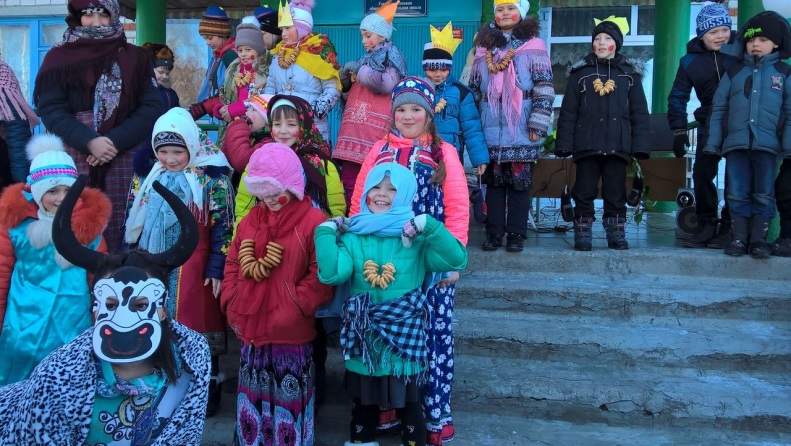 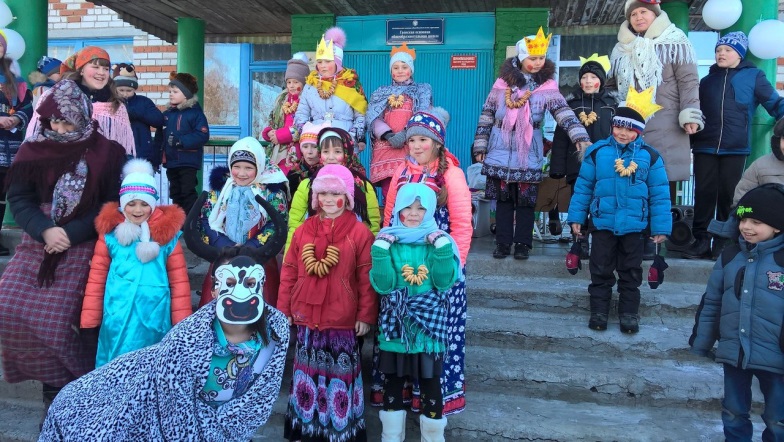 